              جمهورية العراق 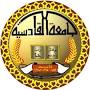 وزارة التعليم العالي والبحث العلمي  جامعة القادسية – كلية التربية            قسم اللغة العربية " الفنون البيانية في الرسالة الهزلية لأبن زيدون"بحث تقدمت به الطالبةميلاد قائد ابراهيمإلى مجلس كلية التربية - قسم اللغة العربية – جامعة القادسية وهو جزء من متطلبات شهادة البكالوريوس في اللغة العربية .بإشراف الدكتورمروان جميل نعمة1439ه                                                            2018م 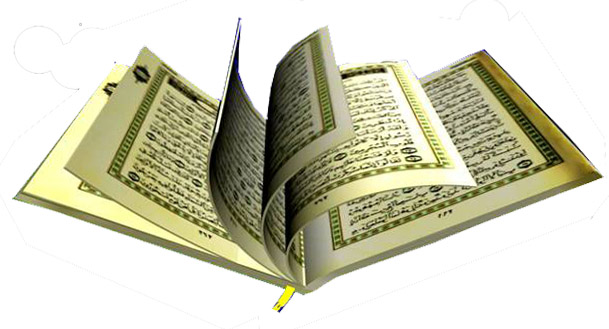 ﭽ  ﰈ  ﰉ  ﰊ  ﰋ   ﰌ  ﰍ  ﰎ  ﰏ    ﰐﰑ  ﰒ  ﰓ     ﰔ  ﰕ     ﭼ                                                 صدق الله العلي العظيمالمجادلة:11الشكر والتقديرلابد لنا ونحن نخطو خطواتنا الأخيرة في الحياة الجامعية من وقفة نعود إلى أعوام قضيناها في رحاب الجامعة مع أساتذتنا الكرام الذين قدموا لنا الكثير باذلين ذلك الجهد الكبير في بناء جيل الغد لتبعث الأمة من جديد ....	                                                            الباحثةميلاد قائد إبراهيمالإهداءيا من أحمل اسمك بكل فخر أبي العزيز ...إلى كل من في الوجود بعد الله ورسوله إلى سندي وينبوع الصبر أمي العزيزة الى سندي وقوتي وملاذي إخواني الأعزاء ....إلى من جعلهم الله أخوتي في الحياة ... أخواتي العزيزات واخص بالتقدير والشكر أستاذي والمشرف على بحثي دكتور مروان .                                                            الباحثةميلاد قائد إبراهيمالمقدمةبسم الله الرحمن الرحيم    الحمد الله الواحد الأحد , الذي عمت بحكته الوجود , والذي شملت رحمته كل الوجود , نحمده الله سبحانه وتعالى ونشكره بكل لسان محمود ونشهد انه لا اله إلا هو وحده لأشريك له الحمد وله الملك وهو الغفور الودود , وعد سبحانه وتعالى من أطاعه بالجنة , كما توعد من عصاه بالنار , ونشهد أن نبينا محمداً بن عبد الله  هو عبده ورسوله .أما بعد ...    فهذا بحث متواضع في " الفنون البيانية في الرسالة الهزلية لابن زيدون " كانت إحدى الدواعي إلى كتابته هو البيان وتوضيح كل فن من هذه الفنون وما اشتملت عليه الرسالة الهزلية لابن زيدون في هذه الفنون , وتوضيح أركانها , وفائدة كل منها . وقد قسمته إلى مقدمة , وثلاث مباحث , إما المقدمة فتحدثت فيها عن أهمية الموضوع ,     إما المبحث الأول : فعرفت فيه " التشبيه " وبينت ما ورد في الرسالة الهزلية , وبينت بعض أنواعه إما المبحث الثاني :- فبينت فيه فن " الاستعارة " مع بيان انواعها واستخرجتها من الرسالة الهزلية لأبن زيدون.      وأما المبحث الثالث :- فذكرت فيه في الباب الأول فن " الكناية " عرفتها وبينت أنواعها وفائدتها واستخرجتها من الرسالة الهزلية .أما في الباب الثاني فبينت فن " المجاز " قمت كذلك بتعريفه وبيان أنواعه وأثره البلاغي .ثم الخاتمة واهم نتائج البحث , ثم ثبت أهم المراجع والمصادر التي رجعت إليها إثناء البحث .    وهو جهد المقل , وبضاعة الفقير إلى عفو ربه , فما كان فيه من توفيق فمن الله وحده , وما توفيقي إلا بالله عليه توكلت واليه أنيب . وما كان فيه من خطأ أو زلل فمني ومن الشيطان , ولله ورسوله منه براء.ﭽ ﯥ  ﯦ  ﯧ  ﯨ    ﯩ  ﯪ  ﯫﯬ  ﯭ  ﯮ  ﯯ   ﯰ   ﯱ  ﯲ    ﯳ    ﯴ  ﯵ  ﯶ  ﯷﯸ  ﯹ  ﯺ   ﯻ  ﯼ  ﯽ    ﯾ  ﯿ  ﰀﰁ  ﰂ  ﰃ  ﰄ   ﰅ  ﰆﰇ   ﰈ  ﰉ  ﰊ  ﰋ  ﰌ  ﰍ  ﰎ   ﭼ      وصلى على سيدنا محمد صاحب السنة العطرة والعهد الشريف القويم , وعلى اله وصحبه الطيبين الطاهرين , وعلى كل من سار على دربهم إلى يوم الدين .الخاتمةنوجز في هذه الخاتمة عملنا في هذا البحث , ثم النتائج التي توصلنا اليها :- إما عملنا في هذا البحث , فقد التزمت بعون الله بالخطة المقررة والمنهج الذي ذكرته في المقدمة .فمن حيث الخطة : تناولت التمهيد وفيه العناصر التالية الحديث عن التشبيه وعن أنواعه وإشكاله واستخراجه من الرسالة الهزلية . الحديث عن الاستعارة وأنواعها وبيان أهميتها واستظهارها من الرسالة الهزلية لابن زيدون الحديث عن الكناية في الباب الأول وبيان نوعها وفائدتها وفي الباب الثاني أوضحت المجاز وأهميته وأنواعه . إما منهجي في البحث : فقد التزمت بما ذكرت في المقدمة , إذ إنني جمعت المادة البيانية , وتحققت من سلامة النصوص , ثم قسمتها الى موضوعات ودرست كل موضوع على حده , وفق الخطة المذكورة , وقد ذكرت بعض النصوص القرآنية وما يتعلق بهذه الفنون . أهم النتائج التي توصلت إليها : بيان أهمية البيان ونشأته وتطوره .استظهار أنواع وإشكال الفنون البيانية من تشبيه واستعارة وكناية.استظهار فائدتها وأركانها .استخراجها من رسالة ابن زيدون الهزلية .     وبحمد الباري ونعمه منه وفضله ورحمته , نضع قطراتنا الأخيرة بعد رحلة عبر ثلاث موانئ وبين تفكير وتعقل في ( الفنون البيانية للرسالة الهزلية لابن زيدون ) فما هذا الجهد مقل ولا ندعي فيه الكمال ولكن عذرنا إنا بذلنا فيه قصارى جهدنا فان أصبنا فذاك مرادنا وان أخطئنا فلنا شرف المحاولة والتعلم . ورغم الصعوبات التي واجهتها من ضيق المدة الزمنية وقلة المصادر المتوفرة , ما يسعني إلا إن اقو لان ينال القبول ويبقى الاستحسان , وصل اللهم وسلم على سيدنا محمد وعلى أله محمد وصحبه وسلم . 